         ADMR de BOZEL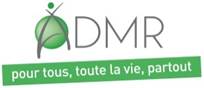         45, Rue de la Centaurée        73 350 BOZEL                   RECRUTE un/une		                	        Date de parution de l’offre : 26/04/2021Premier réseau associatif français de proximité, l’ADMR est la référence du service à la personne depuis près de 70 ans. Par conviction et engagement, le quotidien de nos bénéficiaires, à tous les âges de la vie et quelle que soit leur situation, leur état de santé, est notre métier. L’ADMR Savoie gérée par des administrateurs bénévoles compte 1 000 collaborateurs au service de 6 000 personnes aidées sur l’ensemble du département avec 30 services d’aide et d’accompagnement à domicile, 5 SSIAD et 2 EHPAD.MISSIONSSous la responsabilité hiérarchique du Président de l’association, réalise et/ou aide à l’accomplissement des actes essentiels de la vie quotidienne au domicile du bénéficiaire ne pouvant plus faire seul les actes ordinaires de la vie quotidienne : . aide à la mobilité, à la toilette, à l’alimentation. aide à la réalisation des courses, des repas, travaux ménagers. stimule les relations sociales, accompagne dans les activités de loisirs FINALITEEffectue un accompagnement social et un soutien auprès des publics fragilesAide à faire (stimule, accompagne, soulage, apprend à faire) et/ou fait à la placeCoordonne son action avec l’ensemble des acteurs (employeur, équipe, autres intervenants à domicile, bénéficiaire et son entourage, financeurs institutionnels)Participe à l’évaluation de la situation et adapte son intervention en conséquencePROFIL & COMPETENCESSavoir-faire : 	 Entretien et cadre de vie 		  Gestion administrative 			 Connaissance des publics fragilisésSavoir-être : 	 Organiser son travail		  Travailler en autonomie			 Travailler en équipe		  Discrétion et disponibilité			 Savoir adapter sa communication au public rencontré			 Adopter des comportements qui respectent la personne et son lieu de vieCompétences : 	Poste accessible avec diplômes tels que : DEAES, DEAVS, CAFAD, TISF, etc. STATUT, REMUNERATION & EVOLUTION			. Rémunération selon la convention collective BAD niveau C et ancienneté 			. Planning défini selon des plages horaires et besoins de service			. Remboursement des déplacements, primes afférentes. 			. Evolution vers les postes d’Aide Soignant-e